Единый урок по теме:  «4 октября – День Гражданской Обороны».Учащиеся нашей школы познакомились  с историей возникновения Гражданской обороны в России, функциями Гражданской обороны, с задачами ГО, с сигналами ГО и действиями населения в военное и мирное время. Потом посмотрели презентацию, вспомнили памятки «Действие населения по сигналам ГО».        Было изготовлено своими руками несколько  индивидуальных ватно-марлевых повязок. Была проведена тренировка по эвакуации учащихся из школы. Всё прошло успешно.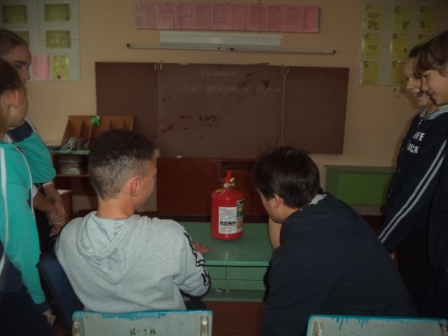 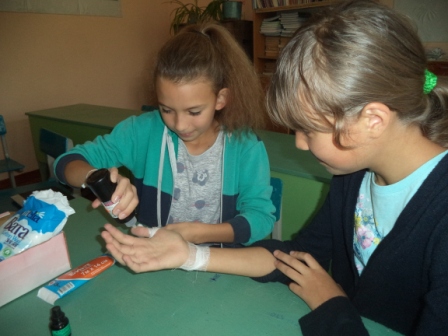 Изучаем противогазы                             Первая помощьУчитель: Кириллова Р.Г.